相続税申告資料収集チェックリスト　　　年　　　月　　日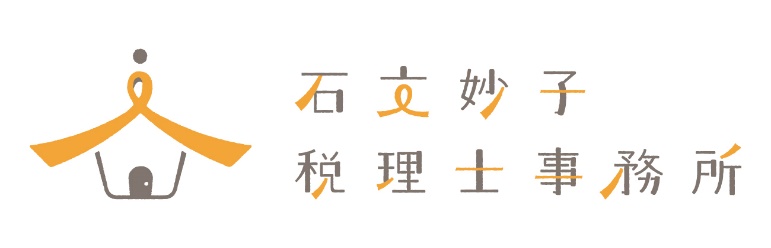 　　　　　　　　　　　　　　　　　　　　　　　　　　　　　　　　０９０－８７３４－１９９１　　　　　　　　　　　　　　　　　　　　　　　　どんなことでもお気軽にお問い合わせください【本人確認・身分関係】【土地・建物関係】　【保険関係】　【会社関係】　【上場株式・投資信託関係】　【非上場株式関係】　【現金預金関係】　【その他財産】　【３年以内贈与】　【債務・葬式費用】　【準確定申告】　書類名説明説明取得方法説明預り返却１１相続人全員の番号確認と身分証明〇マイナンバーカード（裏表）　　〇通知ｶｰﾄﾞと免許証（裏表）〇障害者手帳（あれば）〇在留カード（あれば）〇マイナンバーカード（裏表）　　〇通知ｶｰﾄﾞと免許証（裏表）〇障害者手帳（あれば）〇在留カード（あれば）こちらでお預かりできませんのでコピーをお持ちください。２２相続人全員の電話番号と職業申告書に記載欄があります。手書きのメモ､ラインでの連絡でかまいません。申告書に記載欄があります。手書きのメモ､ラインでの連絡でかまいません。33相続人全員の利用者識別番号電子申告に必要となる番号とパスワードです。（過去に電子申告をされている場合）電子申告に必要となる番号とパスワードです。（過去に電子申告をされている場合）ない場合はこちらで取得いたします。３３被相続人の出生から死亡までの連続した戸籍謄本等名義変更にも使います。原戸籍（はらこせき）とは違います。名義変更にも使います。原戸籍（はらこせき）とは違います。市区役所・町役場必ず、出生から死亡までの連続した戸籍をくださいと窓口でお願いいたします４４被相続人の住民票の除票死亡した時の住所地で作成。（本籍地の記載があるもの）死亡した時の住所地で作成。（本籍地の記載があるもの）市区役所・町役場－マイナンバーの記載は不要－（郵送も可）５５相続人全員の戸籍謄本被相続人の死亡時点での戸籍に入っている相続人様は、新たに取得しなくてもよいです。被相続人の死亡時点での戸籍に入っている相続人様は、新たに取得しなくてもよいです。市区役所・町役場書類名書類名書類名説明取得方法・場所説明預り返却６相続人全員の住民票相続人全員の住民票相続人全員の住民票本籍地の記載のあるもの市区役所・町役場７相続人全員の印鑑証明書相続人全員の印鑑証明書相続人全員の印鑑証明書遺産分割協議書への添付書類です市区役所・町役場８法定相続人情報法定相続人情報法定相続人情報戸籍の代わりとなる書類です。こちらは必要種類ではありません。取得されている場合は提出お願いいたします。法務局相続人関係が複雑な場合は取得をお願いすることもあります。９被相続人の戸籍の附表被相続人の戸籍の附表被相続人の戸籍の附表住所の移り変わりを確認します。（相続時精算課税、ホームに入居で小規模の適用の場合に必要となります）市区役所・町役場１０被相続人の戸籍の附表被相続人の戸籍の附表被相続人の戸籍の附表相続時精算課税、家なき子特例の場合に必要被相続人の戸籍の附表11遺言書遺言書遺言書あればコピーをお願いします。１２分割協議書分割協議書分割協議書分割協議書でなくてもどのように分けるのかを記載したもの等。１３被相続人の過去３年分の確定申告書被相続人の過去３年分の確定申告書被相続人の過去３年分の確定申告書１４過去の相続税の申告書過去の相続税の申告書過去の相続税の申告書今回の相続財産の中に、過去相続によって取得された財産がある場合には、その申告書をご用意ください。過去10年以内の場合には一定の控除があります。書類名説明取得方法・場所説明預り返却１登記簿謄本（全部事項証明書）ない場合はこちらで準備いたします。（実費はお客様負担）法務局２公図の写しない場合はこちらで準備いたします。（実費はお客様負担）法務局３固定資産税評価証明書毎年４月市役所から頃送られてきます。被相続人の戸籍の附表４名寄せ台帳（固定資産台帳）持っている不動産の一覧表市区役所・町役場５賃貸借契約書土地や建物を貸している場合に必要です。６農業委員会の証明書農地による市区役所・町役場書類名説明取得方法・場所説明預り返却１生命保険金支払通知書ご契約の生命保険２入院保険支払通知書法務局３火災保険ご自宅の火災保険に被相続人が加入している場合ご契約の損保会社に亡くなった時点で解約した場合における返戻金額を書面でお願いしますとご連絡ください。４学資保険など保険金の支払いがないが被相続人が支払って積み立てているもの相続開始時点での解約返戻金額で評価します。ご契約の保険会社書類名説明取得方法・場所説明預り返却１退職金支払通知書お勤めの会社２未払いの給与・賞与給与明細お勤めの会社３持ち株会の株持ち株会からの資料持ち株会４会社が契約してくれていた保険支払通知書ご契約の保険会社書類名説明取得方法・場所説明預り返却１証券会社の預かり証明書（残高証明書）被相続人の死亡日現在の預かり証明書を取得してください。ご依頼の際に相続開始日及び相続開始日を含む過去三か月分の各月の平均終値単価がわかる情報を残高証明書に記載していただくようにお伝えください。ご契約の証券会社２登録証明書（残高証明書）端株、単元未満株式などの有無を確認します。ご契約の信託銀行等被相続人の死亡日現在の残高証明３配当金の支払通知書相続開始後に受取る配当に関するもの。お手元にあるものをご用意ください。４５年間の取引明細顧客口座元帳（顧客勘定元帳）ご契約の証券会社５残高証明書投資信託、公債・社債、外資預金やその他ファンドなどの金融商品に関するものご契約の金融機関被相続人の死亡日の解約価額の残高証明を証券会社にお願いしてください。書類名説明取得方法・場所説明預り返却１過去３期分の決算書（勘定内訳書等の添付書類を含む）、税務申告書（法人税、地方税、消費税等）の写しをご用意下さい。過去３期分の決算書（勘定内訳書等の添付書類を含む）、税務申告書（法人税、地方税、消費税等）の写しをご用意下さい。さらに必要な書類がある場合はご請求させていただきます。書類名説明取得方法・場所説明預り返却１手持ちの現金被相続人の亡くなった時の手持ちのお金（お財布や自宅に保管している現金）亡くなる直前に、多めに金額を引き出されることはよくあります残金をお知らせください。２預金の残高証明書被相続人がお亡くなりになった日における各銀行、信用金庫などの残高証明書相続人であることを証する書類の提出が必要となります。ネットバンキングなどの場合はパソコンからの依頼になることもあります。３既経過利息計算書定期預金の利息計算書です。お取引の金融機関へお問い合わせ下さい。通常は上記１の残高証明書を依頼する際に、「既経過利息」を記載するよう金融機関に依頼することで、残高証明書に記載してもらえることがほとんどです。４過去5年～１０年分の通帳定期預金の証書過去の通帳がない場合は金融機関にて取引明細を発行できます。過去の通帳がない場合は金融機関にて取引明細を発行できます。５名義預金配偶者や子供、孫の名義で積み立てた預金などは被相続人の財産とみなされます。配偶者や子供、孫の名義で積み立てた預金などは被相続人の財産とみなされます。書類名説明取得方法・場所説明預り返却１車両（農機具など）購入時の金額・日時などから減価償却して現在の価値を求めます２未収の給与・賞与・地代家賃・還付される税金や高額療養費の還付分市民税や介護保険料等も戻ることがあります。市役所やお勤めの会社などからお知らせが届きましたらお知らせください。３金銭的な価値のあるものゴルフ会員権、骨董品、貴金属や趣味のグッズ等専門家による鑑定が必要となる場合があります。４貸付金や前払金金銭消費貸借契約書や残高のわかるもの｡金銭消費貸借契約書や残高のわかるもの｡書類名説明取得方法・場所説明預り返却１３年以内に贈与を受けている場合贈与税の申告書を提出している場合は申告書の提出紛失の場合は税務署で確認できます。２過去に精算課税による贈与を受けている場合不明の場合は税務署での確認が必要となります。３配偶者の特例で居住用財産の贈与を受けている場合贈与時の申告書のコピー。紛失の場合は税務署で確認できます。４遺贈者がいる場合の贈与遺贈者がいる場合も贈与を受けているか確認が必要聞き取り・他通帳などで確認書類名説明取得方法・場所説明預り返却１未払いの費用入院費用や携帯電話代など。被相続人の亡くなった日に未精算の費用は全て債務になります。領収書など保管をお願いします。未払いの税金なども債務に含まれます。２借入金（金融機関・他から）被相続人が亡くなった日の残高のわかるもの被相続人が亡くなった日の残高のわかるもの３葬式費用葬式費用は必ず明細も必要となります。葬式費用は必ず明細も必要となります。４お寺へのお布施お寺へのお布施は領収書などない場合はお寺にご連絡ください。初七日の費用は含まれません｡　葬儀費用と初七日費用がわかるように書くようにお願いしてください。書類名説明取得方法・場所説明預り返却１準確定申告に必要な資料準確定申告の業務もご依頼されるお客様は下記資料についてもご用意下さい。〇年金・給与等の源泉徴収票〇生命保険・地震保険の控除証明書〇社会保険料（国民健康保険等）の控除証明書〇事業所得がある場合は収入・経費に関する書類〇医療費の領収書（セルフメディケーションを含む）〇土地・建物・株式等の譲渡がある場合はそれに関する書類一式〇証券会社の預り証明書、決算書など準確定申告の業務もご依頼されるお客様は下記資料についてもご用意下さい。〇年金・給与等の源泉徴収票〇生命保険・地震保険の控除証明書〇社会保険料（国民健康保険等）の控除証明書〇事業所得がある場合は収入・経費に関する書類〇医療費の領収書（セルフメディケーションを含む）〇土地・建物・株式等の譲渡がある場合はそれに関する書類一式〇証券会社の預り証明書、決算書など